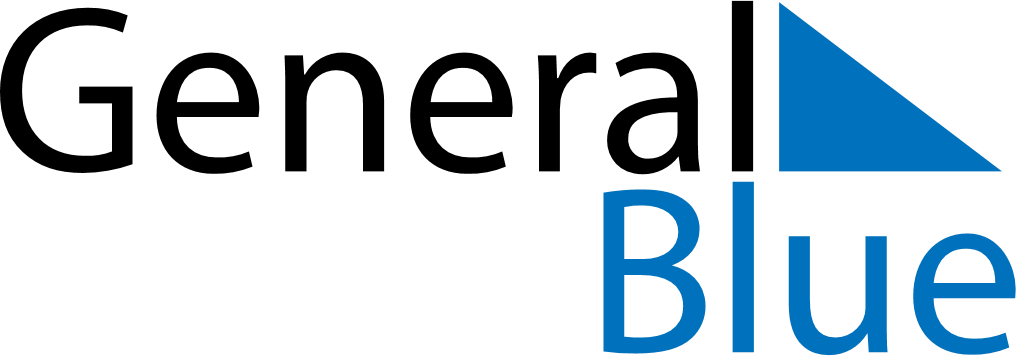 Aland Islands 2030 HolidaysAland Islands 2030 HolidaysDATENAME OF HOLIDAYJanuary 1, 2030TuesdayNew Year’s DayJanuary 6, 2030SundayEpiphanyMarch 30, 2030SaturdayDemilitarization DayApril 19, 2030FridayGood FridayApril 21, 2030SundayEaster SundayApril 22, 2030MondayEaster MondayMay 1, 2030WednesdayLabour DayMay 30, 2030ThursdayAscension DayJune 9, 2030SundayAutonomy DayJune 9, 2030SundayPentecostJune 15, 2030SaturdayMidsummer DayJune 21, 2030FridayMidsummer EveDecember 6, 2030FridayIndependence DayDecember 24, 2030TuesdayChristmas EveDecember 25, 2030WednesdayChristmas DayDecember 26, 2030ThursdayBoxing DayDecember 31, 2030TuesdayNew Year’s Eve